1а_изо_14.04.2020Тема: Хохлома «Весеннее солнышко в травинках и ягодках»Цель: научиться рисовать декоративную композицию их травинок и цветов с стиле хохломы. Познакомиться в народным промыслом России.Материалы: бумага акварельная А-3,А-4 (альбом), акварельные краски, гуашь, кисти, вода.Ход выполнения работы:Посмотреть примеры изделий в стиле Хохлома  (Интернет ресурс, вписать Хохлома картинки)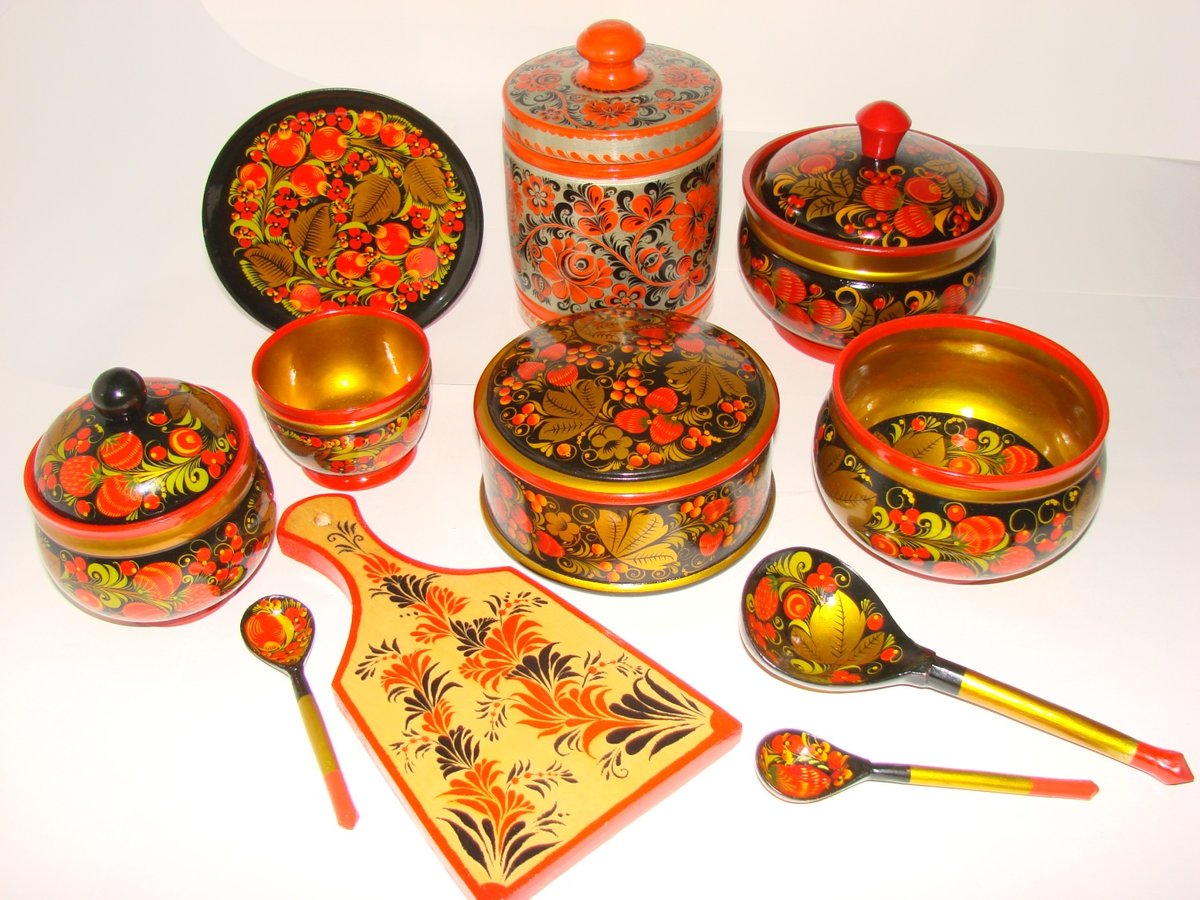 Хохлома – это деревянная посуда, которую раскрасили золотой краской и растительными орнаментами.Примеры для детей элементов :травки, цветы, ягодки.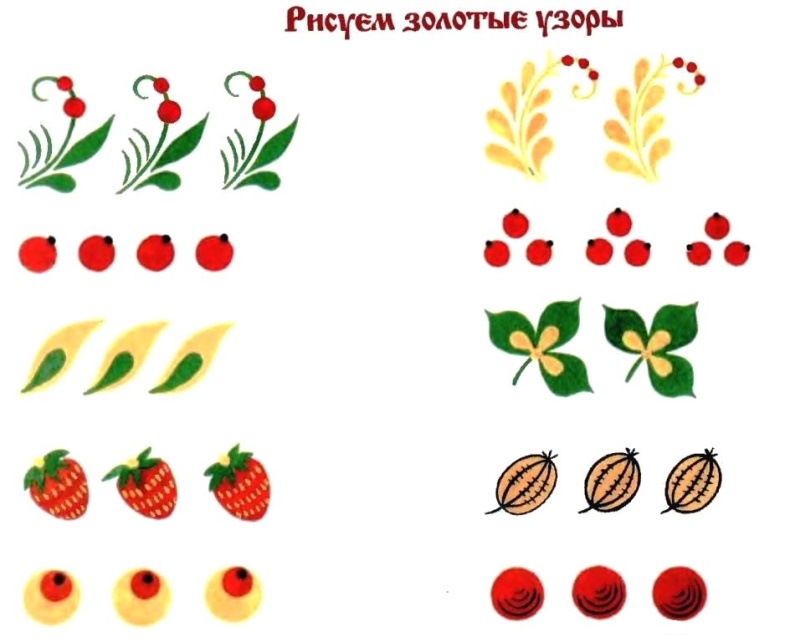 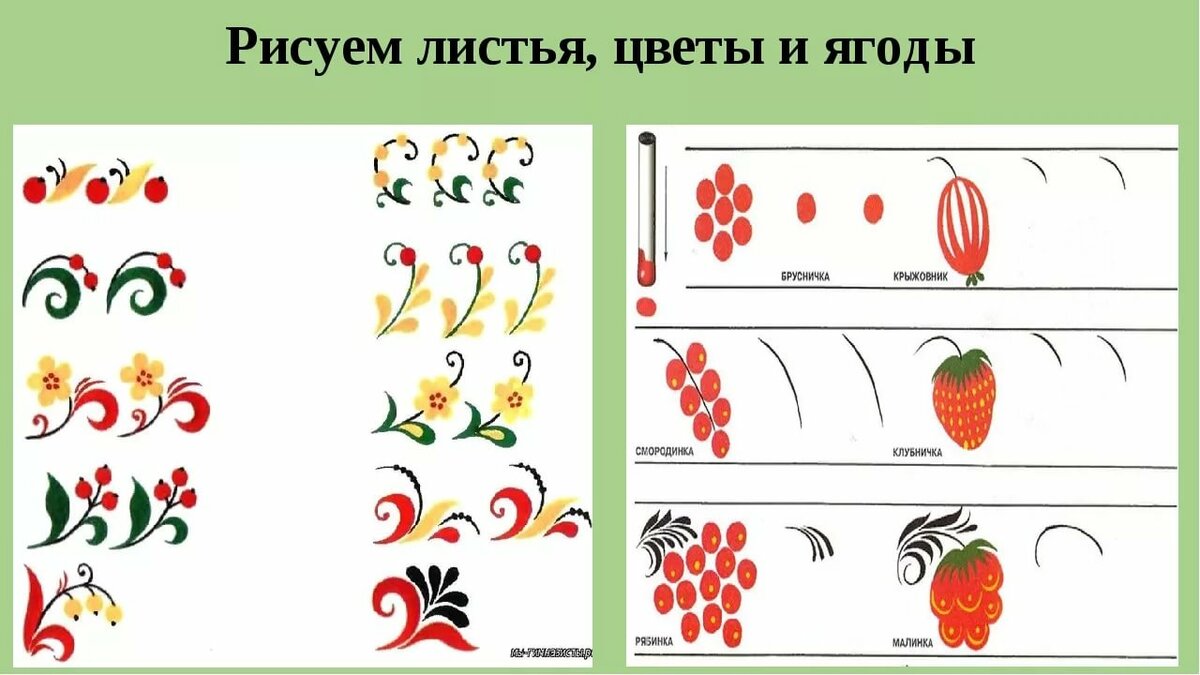 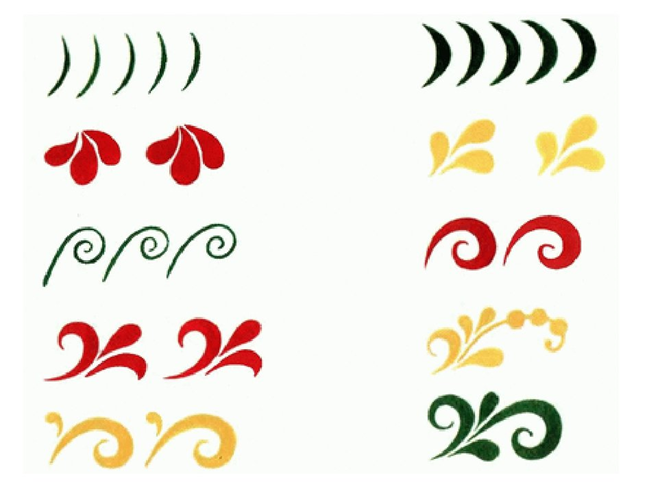 Взять лист бумаги и нарисовать несколько элементов.Учимся рисовать тонкой кистью.Работу прислать на почту в день урока до вечера